ДЕРЖАВНИЙ ЦЕНТР ЗАЙНЯТОСТІІВАНО-ФРАНКІВСЬКИЙ ОБЛАСНИЙ ЦЕНТР ЗАЙНЯТОСТІвул. Деповська, 89-а, м. Івано-Франківськ, 76002, тел.(0342) 75 56 70, факс 75 56 14e-mail: employment@ifocz.gov.ua, web: https://ifr.dcz.gov.ua, код ЄДРПОУ 0349106202 лютого 2022 року ПресрелізВпродовж 2021 року 628 учасників АТО/ООС отримували послуги служби зайнятостіОдним із пріоритетних напрямків роботи служби зайнятості продовжує залишатись надання якісних послуг учасникам АТО/ООС щодо сприяння у працевлаштуванні.Для забезпечення ефективної зайнятості цієї категорії громадян службою зайнятості проводиться комплексна робота.З метою сприяння професійній орієнтації, а також професійній переорієнтації та адаптації осіб, які брали участь в антитерористичній операції або заходах із забезпечення національної безпеки та оборони, відсічі та стримування збройної агресії Російської Федерації у Донецькій та Луганській областях, фахівцями служби зайнятості області протягом 2021 року проведено 52 інформаційні семінари для військовослужбовців та ветеранів АТО/ООС, 8 тренінгів, 17 засідань клубу (цикл занять) за участю 495 осіб.Загалом, впродовж 2021 року 628 учасників АТО/ООС отримували послуги служби зайнятості, з них 605 осіб мали право на допомогу по безробіттю, 141 особу працевлаштовано. До громадських та інших робіт тимчасового характеру залучено 7 учасників АТО/ООС.Важливим напрямком активної політики зайнятості, яку сьогодні проводить служба зайнятості, є професійна підготовка, перепідготовка та підвищення кваліфікації безробітних відповідно до вимог ринку праці, зокрема у ЦПТО. Для забезпечення ефективної зайнятості, підвищення конкурентоспроможності на ринку праці протягом 2021 року за направленням служби зайнятості 18 учасників АТО/ООС проходили професійне навчання, яке здійснювалось за рахунок коштів Фонду загальнообов’язкового державного соціального страхування України на випадок безробіття.Станом на 1 лютого 2022 року  продовжували отримувати послуги служби зайнятості 221 учасник антитерористичної операції, які мали статус безробітного.Відділ організаційно-інформаційної роботита архівної справи Івано-Франківського обласного центру зайнятостівул. Деповська, 89 ам.Івано-Франківськ, 76002(0342) 755614(066) 3711836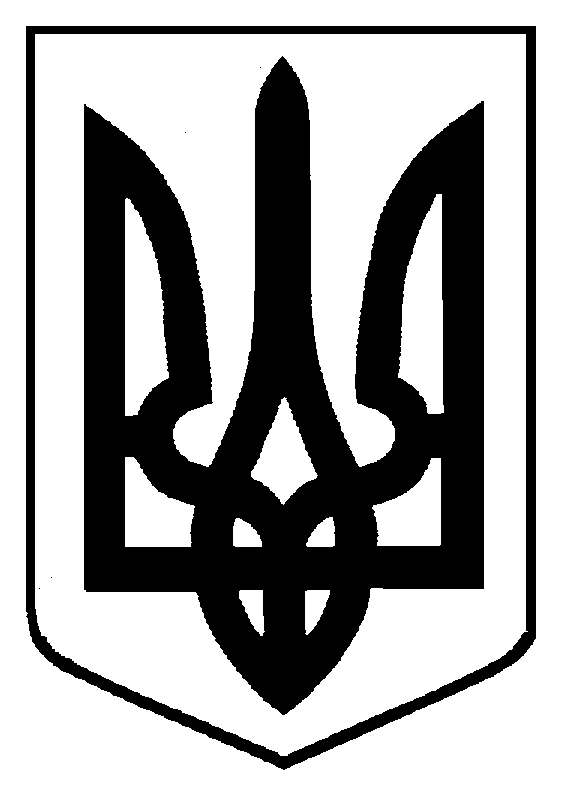 